中国国际工程咨询协会国咨协[2021] 044 号深刻领会工程总承包示范文本实质与内涵精准识别合同风险做好签约履约风险应对关于举办《新基建建设的法律风险防控实务及工程总承包全过程管控签约履约风险应对》实操培训班的通知各相关单位：新基建的诸多领域与市政行业息息相关，新基建技术密集、项目整合度要求高等特点使得其应用工程总承包模式开展项目建设的优势尤为明显，是工程总承包项目实践的蓝海。而工程设计企业以设计牵头，引领新基建项目设计-采购-施工一体化建设将具有独特优势，大有可为。新基建为本、工程总承包为器的全新产业路径将为市政工程设计企业开拓业务打开新窗口，机遇与挑战并存，市政工程设计企业加强法律风险管控，将为创造新基建业务新增长点插上腾飞翅膀。为指导建设项目工程总承包合同当事人的签约行为，维护合同当事人的合法权益，依据《中华人民共和国民法典》、《中华人民共和国建筑法》、《中华人民共和国招标投标法》以及相关法律、法规，住房和城乡建设部、市场监管总局对《建设项目工程总承包合同示范文本（试行）》进行了修订，制定了《建设项目工程总承包合同（示范文本）》（GF-2020-0216），自2021年1月1日起执行。据此，中国国际工程咨询协会主办，北京市金培通信息技术有限责任公司承办，并邀请曹珊老师就新基建建设的法律风险防控实务及工程总承包全过程管控签约履约风险应对作专题讲解和交流。现将有关事项通知如下:一、培训收益1.做好工程总承包模式下的新基建建设全过程法律风险防控；2.进一步了解《示范文本》修订背景、合同架构及我国建筑项目工程总承包项目的发展现状及趋势；3.理解和把握《示范文本》重点条款，并熟练运用《示范文本》；4.精准识别合同风险做好签约履约风险应对。二、培训内容第一部分、我国新基建发展沿革概述1.新基建政策观察2.新基建行业态势第二部分、新基建主要特征及发展趋势1.新基建行业的主要特征（1）行业领域高精尖（2）数字经济特征凸显（3）投资主体多元化（4）项目整合度要求高2.新基建发展趋势和潜在产业机会（1）新基建代表着未来技术发展方向（2）新基建领域是工程总承包发展的蓝海第三部分、新基建为本，工程总承包为器，工程设计企业参与新基建大有可为1.工程设计企业抢占新基建市场份额的技术路径2.业务拓荒，法律先行：工程总承包模式下的新基建建设全过程法律风险防控第四部分、2020版工程总承包合同缘起和核心亮点一张图看我们服务的施工企业发展路径1.大势所趋：中央和地方大力推进工程总承包发展2.继往开来：充分认识推行工程总承包合同示范文本的重要性及修订原则3.鉥心刿目：2020版工程总承包合同制定过程及内容介绍（1）《建设项目工程总承包合同示范文本》制定情况正式版本与征求意见稿的区别（2）《建设项目工程总承包合同示范文本》内容简介第五部分、含英咀华：2020版工程总承包合同核心亮点解析亮点一：内容上在《2011版合同》基础上广泛吸收国内外先进经验正式版本与FIDIC黄皮书的借鉴对比亮点二：结合实际情况对《发包人要求》作出的创新规定        签约时要求与履约时指示的规制亮点三：扩大和明晰了工程师的权限并配套了具体制度工程师（总咨询人）与监理人的制度区别正向授权与反向限制的规定亮点四：对联合体进行了细化制度设计        联合体风险防范与补充协议制作的要点亮点五：结合《政府投资条例》、《管理办法》和工程实践，对风险分担进行细化规定       亮点六：高度重视建筑工人权利保护        详解现场管理制度的实操安排与指引亮点七：为新技术的应用预留了接口第六部分、风险防范视角下2020版工程总承包合同全面解读及实操指引1.合同价格形式相关条款解读及各类价格形式下的实践应对（1）区分税率，细化合同价格组成（2）明晰“签约合同价”和“合同价格”的概念和使用（3）风险识别与防范（4）合同价格类型及常见类型优缺点分析固定总价模式定额计价并按投标下浮率下浮模式模拟工程量清单模式成本加酬金模式（5）合同价格类型的选择建议（6）十个工程实践中遇到的价格问题详解2.合同风险分担相关条款解读及风险识别与应对（1）明确发包人承担资料错误风险，承包人可依约索赔（2）增加承包人赔偿最高限额，将风险限定在可预见的合理范围内（3）发包人需提供资金来源证明，合理平衡各方风险（4）发包人应当提供支付担保及承包人的合同解除权（5）不可抗力的停工损失改为双方合理分担（6）不可预见制度或可促进发承包人实现双赢（7）风险识别与应对3.合同管理相关条款解读及实操指引（1）合同新增第三条[发包人的管理]，明确发包人的管理义务（2）引入并完善[工程师]制度，工程师参与商定确定程序（3）完善工程总承包项目管理架构，明确关键管理人员定义（4）增加《发包人要求》等文件作为合同组成部分，减少履行争议（5）完善设计文件审查和变更制度（6）统筹项目整体工期安排，强调不得任意压缩工期（7）细化联合体制度设计，明确联合体责任承担（8）工程总承包方组织结构的配置总承包方企业组织机构、管理制度和综合管理能力的要求总承包方项目管理机构的设置及管理措施总承包方项目经理的任职条件及任职限制（从企业和个人角度谈起）4.变更调整相关条款解读及风险应对（1）细化市场价格波动对合同价格的影响，引入《价格指数权重表》（2）不再约定工程变更的情形和范围，通过程序要件界定是否构成变更（3）案例说明设计变更与工程变更的区别与联系5.竣工验收和缺陷责任相关条款解读及实务要求（1）理顺了竣工验收相关条款的顺序，细化了相关程序和退场要求（2）厘清了工程保修责任和缺陷责任，引导使用质量保函（3）案例说明工完场清的要求6.保险条款解读•增加设计责任险、货物保险等，通过保险手段增强项目抗风险能力7.索赔条款解读（1）索赔条款独立成条，索赔程序更加注重对等性（2）风险识别与防范（3）案例说明视为认可条款的应用8.争议解决条款解读•引入FIDIC争议评审机制，多元化解决争议，降低争议解决成本三、培训对象1.各地方政府有关建设规划、工程管理、市场监督管理等建设项目监管部门，工程勘察、设计、施工、监理单位以及建设工程交易、投资项目评审相关人员；2.各业主单位从事项目管理、合同管理、工程项目建设、开发、审计等相关部门人员；3.各建筑设计、施工、设备材料供应、分包等企业领导、项目经理以及从事投标报价、合同谈判、合同管理的工程技术人员，其他工程总承包相关人员；4.高校、科研单位及工程咨询、律师事务所等机构专业人员。四、主讲专家介绍主讲人：曹珊2020《建设项目工程总承包合同（示范文本）》起草组副组长，中国国际工程咨询协会、北京市金培通信息技术有限责任公司特聘专家，中华全国律师协会建设工程与房地产专业委员会秘书长暨建设工程论坛副主任；高级工程师、土建一级项目经理、土建一级建造师、造价工程师、国际工程高级项目经理（B）、英国皇家测量师、政府和社会资本合作高级项目咨询师、项目投资分析师。五、培训时间、地点2021年7月27日—8月1日 （27日全天报到） 乌鲁木齐市 六、相关费用标准   A：3600元/人（含培训费、场地费、资料费、专家、结业证书、会议期间午餐等），住宿统一安排，费用自理。B：4600元/人（含培训费、场地费、资料费、专家、一项岗位证书、会议期间午餐等），住宿统一安排，费用自理。C：6980元/人（含培训费、场地费、资料费、专家、交流、结业证书、会议期间食宿等）。备注：参加培训，考试成绩合格发证书，2800元/人（证书由我会颁发“《合同经理》、《商务经理》、《工程总承包项目经理》”。岗位证书申报材料：报名表、2寸照片（白底免冠彩照）、身份证正反面、学历证书，以上报名材料均需电子版。费用可汇至以下账户或报到时以现金方式缴纳  开户名称：北京中建科信信息咨询中心 开户银行：北京农村商业银行海淀支行帐    号：0405 0401 0300 0007 362七、联系方式报名负责人：聂红军 主任18211071700（微信）   电  话：010-87697580      邮    箱：zqgphwz@126.com  qq咨询：3177524020        网址查询：http://www.zqgpchina.cn/ 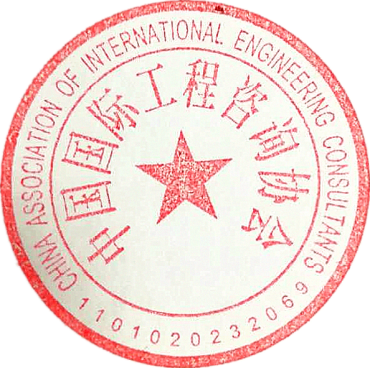 中国国际工程咨询协会二零二一年六月一日附 件： 《新基建建设的法律风险防控实务及工程总承包全过程管控签约履约风险应对》实操培训班报名表备注： 1、欢迎参会代表携带相关资料、案例赴会与专家交流学习。报名负责人：聂红军 主任18211071700（微信）   电  话：010-87697580      邮    箱：zqgphwz@126.com  qq咨询：3177524020   网址查询：http://www.zqgpchina.cn/ 单位名称行业类别行业类别通讯地址邮编邮编联 系 人部 门部 门职 务手机电话/区号传 真E-mail姓  名性 别性 别职务职务联系电话联系电话联系电话联系电话备注/民族发票类别增值税（□普通□专用）发票,开票信息如下：单 位 名 称：税       号：地址、 电话：开户行、账号：增值税（□普通□专用）发票,开票信息如下：单 位 名 称：税       号：地址、 电话：开户行、账号：增值税（□普通□专用）发票,开票信息如下：单 位 名 称：税       号：地址、 电话：开户行、账号：增值税（□普通□专用）发票,开票信息如下：单 位 名 称：税       号：地址、 电话：开户行、账号：增值税（□普通□专用）发票,开票信息如下：单 位 名 称：税       号：地址、 电话：开户行、账号：增值税（□普通□专用）发票,开票信息如下：单 位 名 称：税       号：地址、 电话：开户行、账号：增值税（□普通□专用）发票,开票信息如下：单 位 名 称：税       号：地址、 电话：开户行、账号：增值税（□普通□专用）发票,开票信息如下：单 位 名 称：税       号：地址、 电话：开户行、账号：增值税（□普通□专用）发票,开票信息如下：单 位 名 称：税       号：地址、 电话：开户行、账号：住宿□是       □否□是       □否□是       □否□是       □否住宿要求□单住       □合住□单住       □合住□单住       □合住□单住       □合住标准选项A3600元  B□4600元C□6980元A3600元  B□4600元C□6980元A3600元  B□4600元C□6980元A3600元  B□4600元C□6980元证书申报□合同经理        □商务经理 □工程总承包项目经理□合同经理        □商务经理 □工程总承包项目经理□合同经理        □商务经理 □工程总承包项目经理□合同经理        □商务经理 □工程总承包项目经理参会地点乌鲁木齐市乌鲁木齐市乌鲁木齐市乌鲁木齐市乌鲁木齐市乌鲁木齐市乌鲁木齐市乌鲁木齐市乌鲁木齐市指定收款账    户开户名称：北京中建科信信息咨询中心 开户银行：北京农村商业银行海淀支行帐    号：0405 0401 0300 0007 362行    号：402100002136开户名称：北京中建科信信息咨询中心 开户银行：北京农村商业银行海淀支行帐    号：0405 0401 0300 0007 362行    号：402100002136开户名称：北京中建科信信息咨询中心 开户银行：北京农村商业银行海淀支行帐    号：0405 0401 0300 0007 362行    号：402100002136开户名称：北京中建科信信息咨询中心 开户银行：北京农村商业银行海淀支行帐    号：0405 0401 0300 0007 362行    号：402100002136开户名称：北京中建科信信息咨询中心 开户银行：北京农村商业银行海淀支行帐    号：0405 0401 0300 0007 362行    号：402100002136开户名称：北京中建科信信息咨询中心 开户银行：北京农村商业银行海淀支行帐    号：0405 0401 0300 0007 362行    号：402100002136开户名称：北京中建科信信息咨询中心 开户银行：北京农村商业银行海淀支行帐    号：0405 0401 0300 0007 362行    号：402100002136开户名称：北京中建科信信息咨询中心 开户银行：北京农村商业银行海淀支行帐    号：0405 0401 0300 0007 362行    号：402100002136开户名称：北京中建科信信息咨询中心 开户银行：北京农村商业银行海淀支行帐    号：0405 0401 0300 0007 362行    号：402100002136